Skrócona instrukcja aktualizacji oprogramowaniaw rejestratorach ICATCHDo aktualizacji potrzebny jest pendrive o pojemności 8GB. Sformatowany w formacie NTFS. Pliki aktualizacyjne muszą być wypakowane bezpośrednio na pendrive. Inne pliki lub katalogi mogą znajdować się na pendrive. Rejestrator ich nie usunie ani nie będzie używać.REJESTRATORY objęte procedurą EOL: RAS, RAH, RAV, zakupione w latach 2010-2016 – w razie aktualizacji oprogramowania POZA SERWISEM GŁÓWNYM, mogą ulec uszkodzeniu!!!!!Zalecamy ściągnięcie paczki aktualizującej wszystkie rejestratory oraz rozpakowanie plików bezpośrednio na pendrive.Tylko w tym przypadki, rejestrator sam wybierze plik aktualizacyjny!W rejestratorach RMH ADVANCE, KMH – zalecamy aktualizację firmware z datą 2019.12.30 / 2020.01.03Przed aktualizacją wymagany jest restart rejestratora, Zalecamy podłączać pendrive do tylnego USB.W przypadku pytań telefonicznych prosimy dzwonić do serwisantów firmy MERX lub handlowców. Każda osoba jest w stanie pomócNumery telefonów: Serwis: 18 4438660 – wewn 14 / 24Lub telefony kontaktowe do opiekunów handlowych!Wszystkie informacje można znaleźć na www.merx.pl!PROCEDURA AKTUALIZACJI:Wszystkie pliki i spakowane paczki aktualizacyjne można znaleźć pod adresem: http://serwer.merx.pl/ http://serwer.merx.pl/Rejestratory%20AHD%20-%20iCATCH/FIRMWARE/2020_Wszystkie_modele/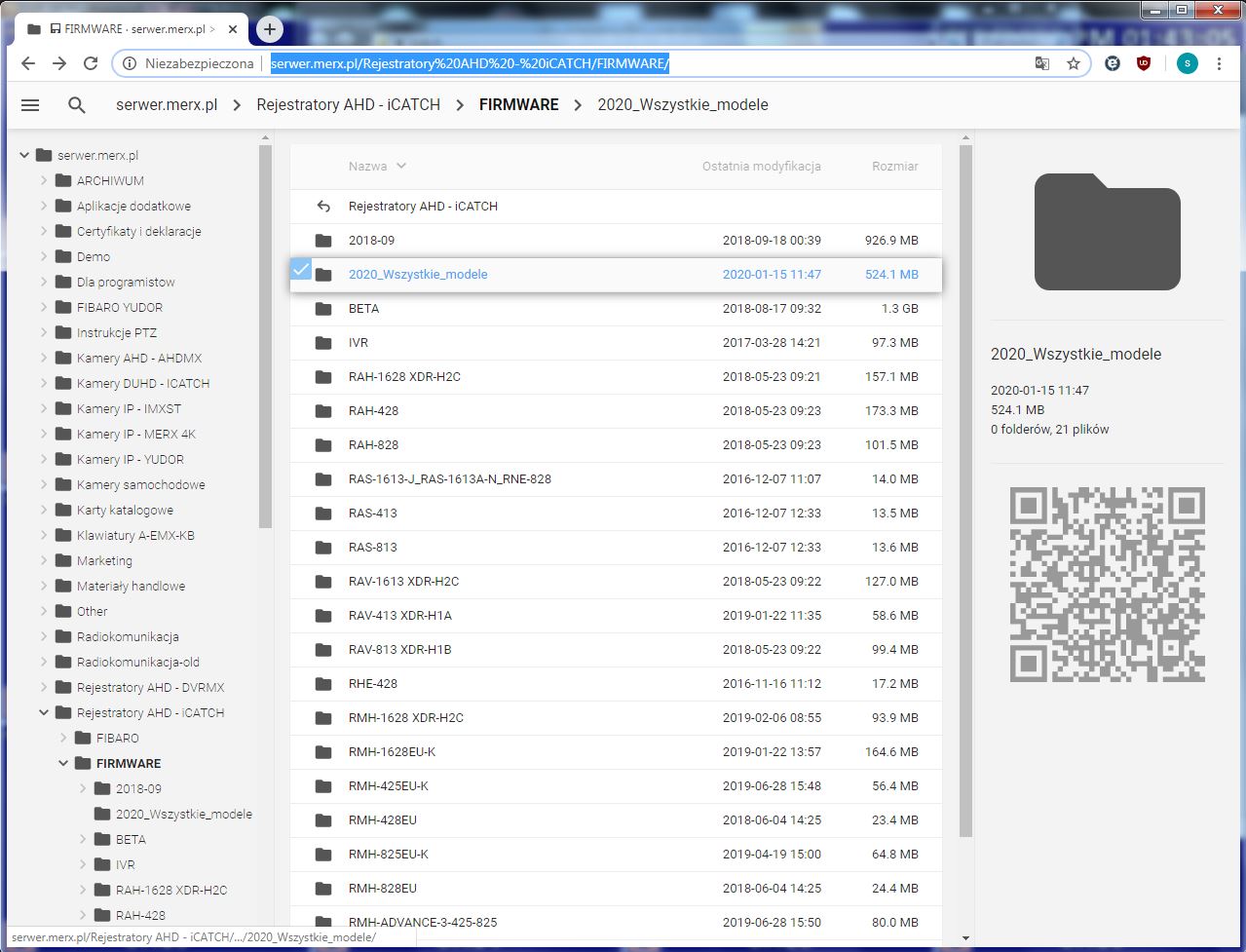 Zalecamy ściągnięcie spakowanych paczek aktualizacyjnych o nazwach:ICATCH_paczka_aktualizacyjna_2020_ALL.7z lubICATCH_paczka_aktualizacyjna_2020_ALL.zipPo ściągnięciu, wszystkie pliki rozpakować bezpośrednio na pendrive3. podłączyć pendrive do portu USB rejestratora 4. wybrać w menu rejestratora: KONFIGURACJA -> USTAWIENIA SYSTEMU->NARZĘDZIA -> AKTUALIZACJA OPROGRAMOWANIA ->AKTUAKIZACJA Z USB.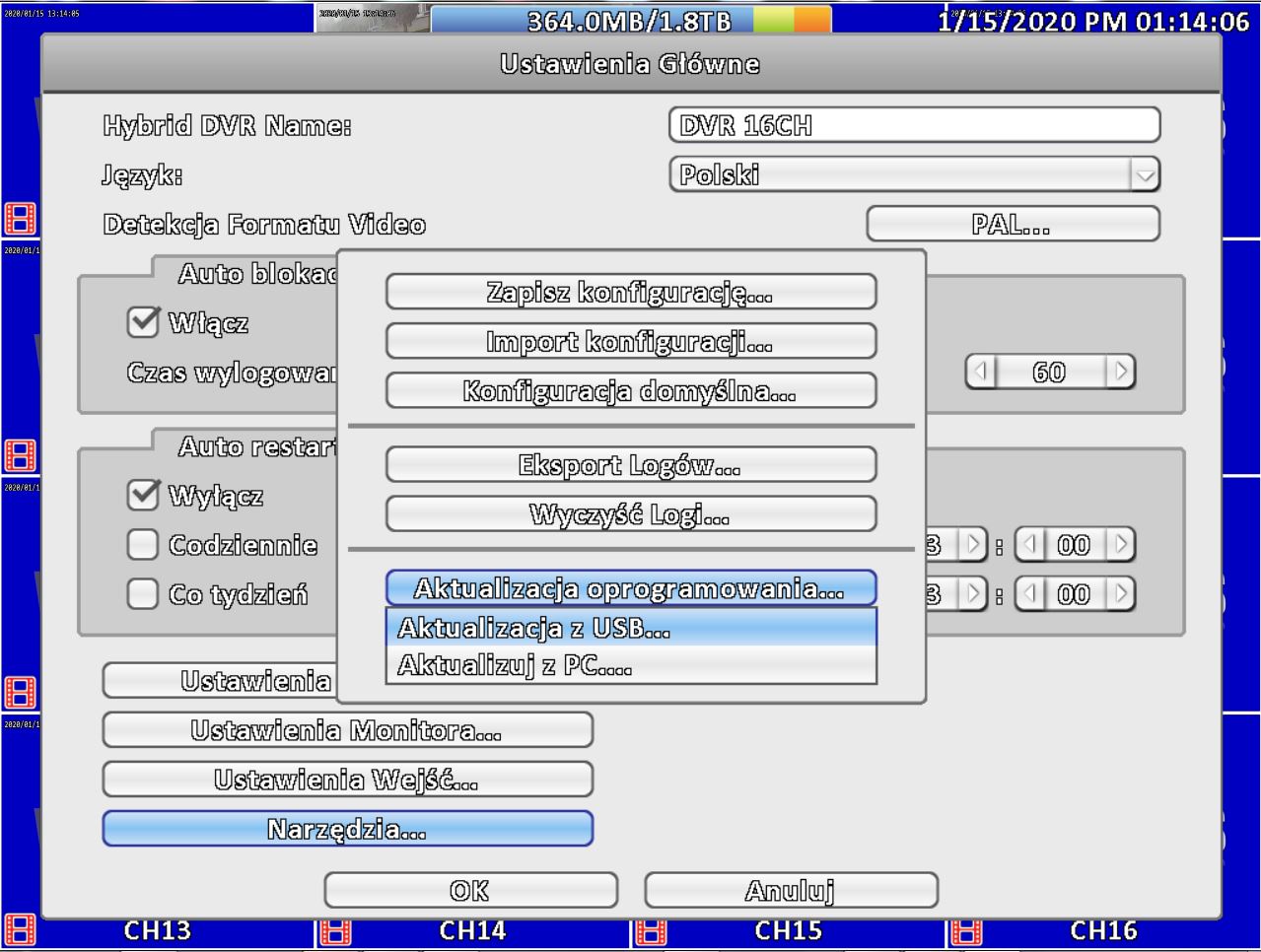 - rejestrator sam wybierze wersję oprogramowania do zainstalowania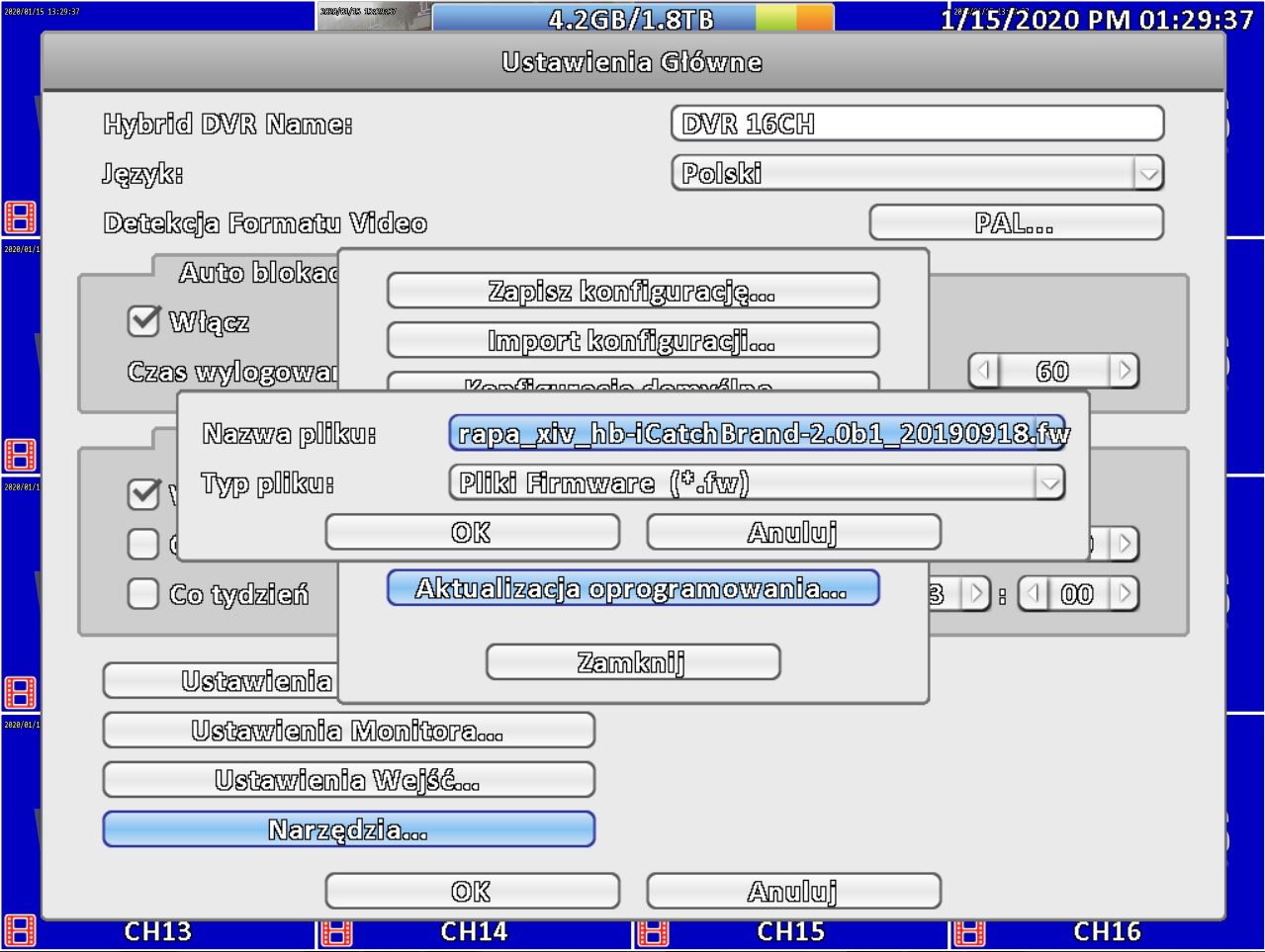 Klikamy OK i potwiedzamy Rozpoczyna się proces aktualizacji oprogramowania rejestratora, po ponownym uruchomieniu aktualizacja zostaje ukończona.Po poprawnej aktualizacji, można sprawdzić wersję firmware. Jest ona widoczna w oknie INFORMACJE SYSTEMOWE.GOTOWE!UWAGA WAŻNE INFORMACJE:ZALECAMY ZMIANĘ HASŁA ADMINISTRATORA ORAZ ZMIANĘ PORTÓW DOMYŚLNYCH HTTP z 80 lub 81 na inne wyższe!!!!W przypadku braku zmiany hasła administratora – urządzenia mogą być w przyszłości narażone na nieautoryzowane włamania hakerskie.                                                                     